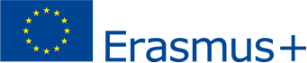 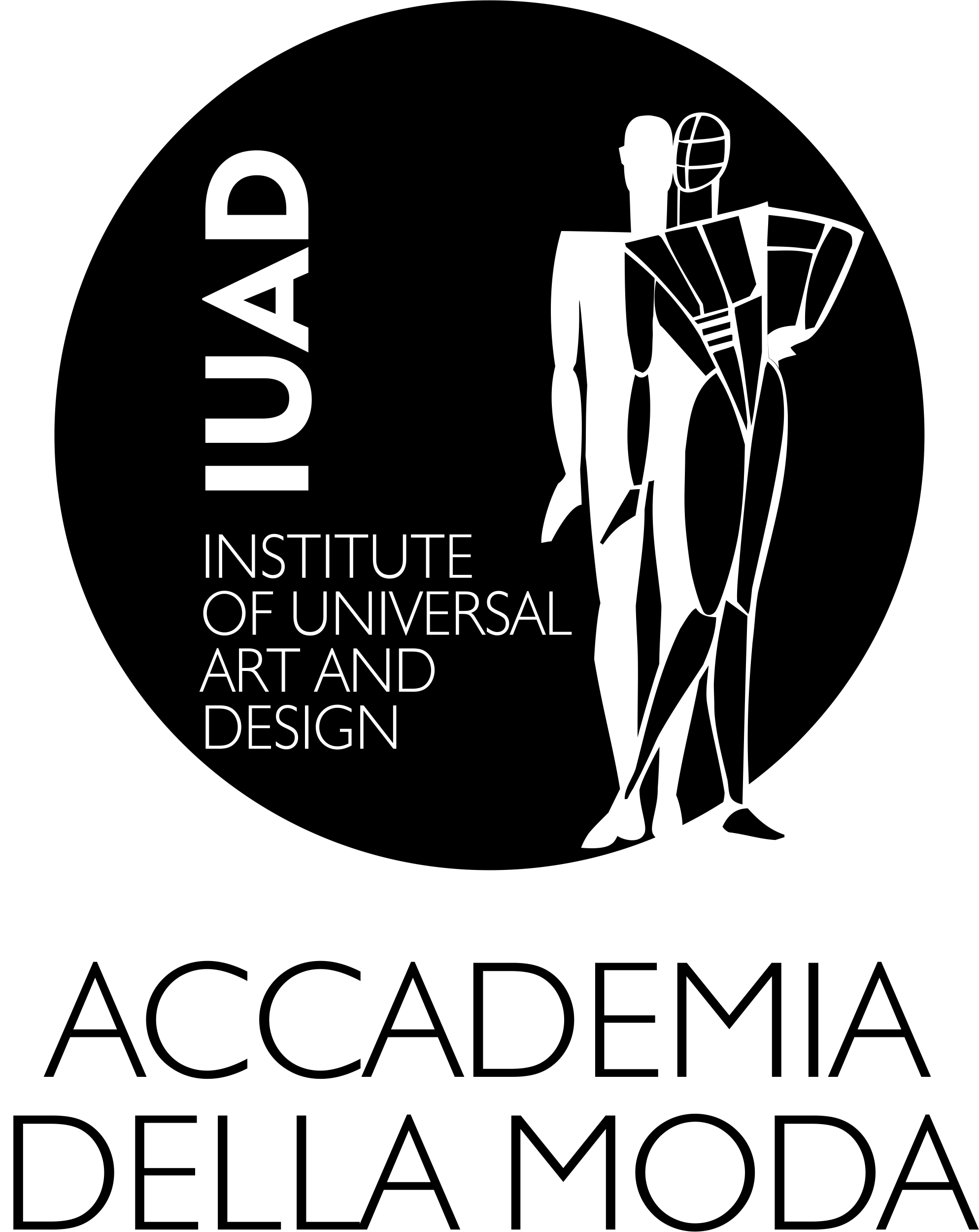 Bando di selezione per la formazione di graduatorie diIdoneità alla mobilità internazionale ERASMUS+ per studio A.A. 2022/2023Art. 1 – Finalità. E’ emanato, per l’A.A. 2022/2023 (semestre autunnale), il bando per l’attribuzione di soggiorni Erasmus+ finalizzati ad effettuare esperienze di studio presso le Università Europee con cui l’Accademia ha stipulato uno specifico accordo bilaterale. Il Programma Erasmus+ studio è un programma di mobilità promosso dall’Unione Europea e consente agli studenti universitari di fare esperienze di studio presso università europee. Partecipando ad Erasmus+ studio, si ha la garanzia del riconoscimento accademico completo delle attività didattiche completate all’estero, l’esenzione dal pagamento delle tasse d’iscrizione presso l’istituto estero ospitante (ma non di quelle dell’istituto di provenienza) e il diritto di usufruire degli stessi servizi che l’istituto ospitante offre ai suoi studenti.Art. 2 – Requisiti generali. Possono concorrere all’assegnazione della borsa Erasmus+ gli studenti che al momento della presentazione della candidatura soddisfino le seguenti condizioni:− essere iscritti all’Accademia della Moda – IUAD per l’A.A. 2021/2022 ed effettuare entro il mese di Luglio 2022 l’iscrizione all’Accademia della Moda – IUAD per l’anno accademico 2022/2023 (per le partenze nel semestre autunnale);− essere iscritti all’Accademia della Moda – IUAD per l’A.A. 2022/2023 (per le partenze nel semestre primaverile);− essere in regola con il pagamento delle tasse di iscrizione previste per il corso di studio di     appartenenza e dei relativi CFA;− non usufruire, per lo stesso periodo di assegnazione della sovvenzione Erasmus+, di altro finanziamento dell’Unione europea attribuito per la medesima finalità.Art. 3 – Modalità di presentazione della domanda di candidatura.La domanda di candidatura in allegato (Allegato 1) dovrà essere compilata a partire dalla pubblicazione sul sito del presente bando e inviata esclusivamente tramite mail all’indirizzo erasmus@accademiamoda.it  entro le ore 18.00 del 28 FEBBRAIO 2022. La mancata presentazione all'Ufficio Erasmus entro il termine sopraindicato comporta l’esclusione della candidatura.Al presente bando è allegata anche una lista di istituzioni universitarie (Allegato 2) tra le quali effettuare la propria scelta. Art. 4 – Competenze linguistiche.Gli studenti che presentano la propria candidatura devono possedere un adeguato livello di conoscenza della lingua straniera o della lingua veicolare in uso presso l’Università ospitante.Gli studenti selezionati per lo svolgimento di una mobilità ai fini di studio Erasmus+ sono tenuti a curare la preparazione linguistica prima e durante il periodo di mobilità e a impegnarsi a raggiungere la conoscenza linguistica richiesta dalla sede ospitante, attenendosi rigorosamente ai livelli di competenza linguistica riportati negli accordi interistituzionali.Art. 5 – SelezioneLa selezione è di esclusiva competenza dell’ufficio Erasmus, il quale provvederà alla formazione delle graduatorie in base a prefissati criteri di valutazione per merito e reddito familiare (modello ISEE, ove ciò fosse necessario). In caso di parità di punteggio, la precedenza sarà data al candidato più giovane.Le graduatorie verranno pubblicate sul sito dell’Ateneo a decorrere dal 03/03/2022.Lo studente è tenuto a comunicare tempestivamente l’eventuale rinuncia o accettazione della borsa. Coloro che, per qualsivoglia motivo, non effettuano tale comunicazione saranno considerati rinunciatari, e dunque si procederà allo scorrimento della graduatoria.Art. 6 – Durata del periodo ErasmusIl soggiorno di studi all'estero, la cui durata può variare da un minimo di 3 mesi fino ad un massimo di 6 mesi, dovrà essere compreso tra Settembre 2022 e Febbraio 2023. La data di partenza e la durata del periodo da trascorrere all’estero devono essere stabiliti d’intesa con la Direzione Didattica dell’Accademia e sono condizionati dalle date di inizio e fine dei corsi e/o di altre attività presso le differenti sedi di destinazione.Art. 7 – Contratto ErasmusGli studenti vincitori - prima della partenza - dovranno sottoscrivere un contratto.Per la stipula del contratto saranno necessarie 2 fotografie, fotocopia del codice fiscale e di un documento di riconoscimento, coordinate bancarie/postali per l’accredito della eventuale borsa su conto corrente intestato o cointestato allo studente. L’accredito è possibile anche su Carta prepagata provvista di IBAN (NO Postepay SI Postepay Evolution).Art. 8 – Learning Agreement e Riconoscimento AccademicoLo studente vincitore, prima della partenza all’estero, concorderà con l’Accademia e con l’Università ospitante un programma di studi definito “Learning Agreement”. Il Learning Agreement è il documento che stabilisce il programma di studio da seguire all’estero ed è obbligatorio. Al termine del periodo di studi all’estero l’Università ospitante dovrà rilasciare allo studente un attestato debitamente firmato con i risultati conseguiti (Transcript of Records). L’Accademia garantirà allo studente il riconoscimento accademico completo degli studi effettuati presso l’istituto ospitante come parte integrante del proprio corso di studi.Il Consiglio Accademico procederà ad accertare il percorso di studio effettuato dallo studente, procedendo alla conversione del voto (solo laddove la sede di destinazione si sia dotata di tabella conversione voti così come ampiamente raccomandato dalla commissione europea nonché dai vari organismi nazionali), alla trascrizione degli esami e dei relativi crediti. Il documento sarà trasmesso poi, unitamente ai suddetti documenti, alla Segreteria Didattica per la registrazione degli esami convalidati.Art. 9 – Borsa di mobilità La borsa di mobilità consiste nell’opportunità di trascorrere all’estero un periodo di studi riconosciuto senza pagare le tasse di iscrizione dell’Università ospitante. L’Unione Europea, per favorire la mobilità, concede ogni anno un sostegno finanziario alle borse; il Ministero dell’Istruzione, dell’Università e della Ricerca ha stabilito l’ammontare di ciascuna mensilità in base ai paesi di destinazione secondo le tabelle redatte dalla Commissione Europea: Gruppo 1 Costo della vita alto – mensilità € 300: Danimarca, Finlandia, Islanda, Irlanda, Lussemburgo, Svezia, Regno Unito, Liechtenstein, NorvegiaGruppo 2 Costo della vita medio – mensilità € 250: Austria, Belgio, Germania, Francia, Italia, Grecia, Spagna, Cipro, Paesi Bassi, Malta, PortogalloGruppo 3 Costo della vita basso – mensilità € 250: Bulgaria, Croazia, Repubblica Ceca, Estonia, Lettonia, Lituania, Ungheria, Polonia, Romania, Slovacchia, Slovenia, Ex Repubblica Jugoslava di Macedonia, TurchiaOve ricorrano le condizioni, gli studenti Erasmus possono partecipare alla selezione per borse integrative bandite dall’Azienda per il Diritto allo Studio Universitario della Regione Campania (A.Di.S.U.rC), secondo le scadenze e le modalità previste dall’Ente. https://www.adisurcampania.it/Art. 10 – Documentazione finale.Lo studente, entro i 10 giorni successivi al rientro, dovrà consegnare all'Ufficio Erasmus+ :- l’Attestato di permanenza, compilato dall’Università partner ed indicante le date di arrivo e di partenza;- una copia del Learning Agreement;- una copia originale del Transcript of Records o del certificato attestante la ricerca tesi.NB: La mancata presentazione dei documenti succitati comporterà la restituzione da parte dello studente dell’importo della borsa di mobilità.Art. 11 – Trattamento dati personali e responsabile del procedimento.Nel rispetto di quanto previsto dall’ art.13 del decreto legislativo 196/03, i dati personali forniti dai candidati saranno conservati per un periodo non superiore a quello necessario per adempiere agli obblighi e compiti connessi con la presente selezione e comunque non oltre il periodo di validità delle graduatorie.I dati saranno trattati esclusivamente per le finalità connesse alla gestione del procedimento di selezione, assegnazione, erogazione e rendicontazione delle borse. Il conferimento dei dati è obbligatorio. L’eventuale mancato conferimento comporta l’esclusione del soggetto istante dalla procedura selettiva e conseguentemente dal programma di cui al presente bando.Allegato 1PROGRAMMA ERASMUS+ MOBILITA' PER STUDIOa.a. 2022/2023AL COORDINATORE ERASMUSIl SottoscrittoCognome __________________ Nome _____________________ Luogo di nascita ____________________Data di nascita ____________________ Cittadinanza _______________________      Sesso M  F     Codice Fiscale______________________ Cell. __________________ E-mail________________________Corso di studi ______________________   Matricola______________________DICHIARAAi sensi e per gli effetti del d.p.r. 445 del 28/12/2000, consapevole della responsabilità penale cui può andare incontro in caso di dichiarazione mendace e della decadenza dai benefici eventualmente conseguenti al provvedimento emanato sulla base della dichiarazione non veritieradi essere iscritto/a al   __________ anno del corso di  ______________________di possedere i requisiti previsti dall'art.2 del bando Erasmus+;di impegnarsi a regolarizzare l’iscrizione all’a.a. 2022/2023 prima della partenza;di non aver già beneficiato dello status di studente Erasmus per un periodo di studio (con o senza borsa)di aver già beneficiato delle seguenti mobilità LLP/Erasmus per studio e/o per placement:mobilità per studio: a.a.    __________  n. mesi: __________     presso (Ateneo Ospitante):______________________      corso di iscrizione: ______________________ Ateneo di iscrizione: ______________________mobilità per placement: a.a.  __________ n. mesi: __________ corso di iscrizione: ______________________   Ateneo di iscrizione: ______________________ presso (Azienda Ospitante): ______________________CHIEDEdi essere ammesso/a alla selezione dei candidati in vista della partecipazione al Programma ERASMUS+ per l'a. a. 2022/2023 per le seguenti Istituzioni e mensilità in ordine di preferenza (l'indicazione è da considerarsi puramente indicativa): Istituzione (codice erasmus) _________________ n. mesi ______ sem.(I/II) ______Istituzione (codice erasmus) _________________ n. mesi ______ sem.(I/II) ______Istituzione (codice erasmus) _________________ n. mesi ______ sem.(I/II) ______Istituzione (codice erasmus) _________________ n. mesi ______ sem.(I/II) ______Istituzione (codice erasmus) _________________ n. mesi ______ sem.(I/II) ______               A tal fine allega la seguente documentazione:Una fotografia formato tessera Documento riconoscimento in fotocopia e in corso di validitàData                                                                                                            			FirmaInformativa ai sensi del codice in materia di protezione dei dati personali (Art. 13 del decreto legislativo 30 giugno 2003, n. 196 e successive modificazioni) L’Accademia della Moda provvederà al trattamento dei dati personali anche con l’ausilio di strumenti informatici, esclusivamente ai fini del procedimento in oggetto ed in misura pertinente, non eccedente e strettamente necessaria al perseguimento delle proprie funzioni istituzionali. Comunicazione e diffusione di dati personaliAi sensi dell'art.11 del Regolamento di attuazione del codice di protezione dei dati personali in possesso dell' Accademia della Moda di Napoli e fermo restando il diritto di oppormi per motivi di legittimità ai sensi dell'art.7 del D.Lgs. 30/06/2003 n.196, autorizzo la comunicazione e la diffusione dei miei dati personali in possesso dell'Università a Enti pubblici o privati che ne facciano richiesta al fine di agevolare l'orientamento, la formazione e l'inserimento professionale e nel mondo del lavoro, anche all'estero, dei giovani studenti e laureati.Data                                                                                                            			Firma